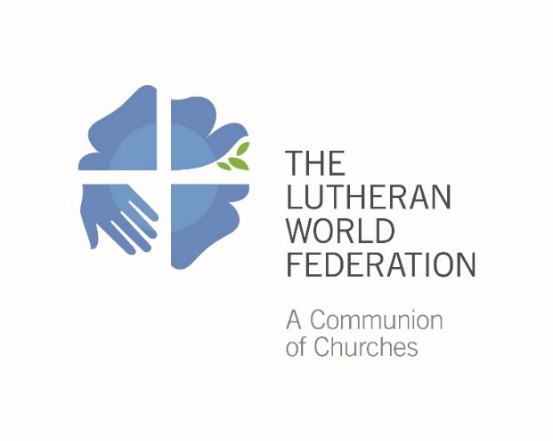 The Lutheran World FederationDepartment for Mission and DevelopmentDiakonia and Development DeskP.O. Box 2100CH-1211 Geneva 2Switzerlandscholarships@lutheranworld.org Human Resource Capacity Profile of Endorsing ChurchHuman and Institutional Capacity Development (HICD) for LWF Member ChurchesPlease fill in all relevant information and submit the completed form together with up to five applications to LWF/DMD on or before 1 October.1. Basic Information2. Institutions and Projects of the Church3. Human and Institutional Capacity Development (HICD)Does the church have a long term plan for human resources development and/or capacity development? Does the church have a Human Resources Development and/or Capacity Development Committee/Board?Does the church have a policy or guideline for human resources development and/or capacity development?In case the church does not have a policy or guideline for human resources and/or capacity development yet, how does it regulate its education/training plans and priorities?Which areas or types of human resources development and/or capacity development would the church consider as its strategic need or critical requirement for its holistic ministry? Please indicate main areas with concrete examples. An additional sheet may be used if necessary.Name of Endorsing Church:Number of Church Members:TotalFemaleMaleNumber of:SynodsParishesCongregationsNumber of full-time Pastors:TotalFemaleMaleQualifications of full-time Pastors:Qualifications of full-time Pastors:Qualifications of full-time Pastors:Qualifications of full-time Pastors:QualificationTotal numberFemaleMaleCertificateDiplomaBachelor DegreeMaster DegreeDoctoral DegreeQualifications of Leadership Staff:Qualifications of Leadership Staff:Qualifications of Leadership Staff:Qualifications of Leadership Staff:QualificationTotal numberFemaleMaleCertificateDiplomaBachelor DegreeMaster DegreeDoctoral DegreeInstitutionsHow many?Total staffFemale staffFemale staffMale staffBible SchoolSeminaryTheological CollegePrimary SchoolSecondary SchoolCollege/UniversityHealth Stations/ClinicsHospitalsDiakonia InstitutionPlease indicate the type/name of the church’s diakonia institution/s:Please indicate the type/name of the church’s diakonia institution/s:Please indicate the type/name of the church’s diakonia institution/s:Please indicate the type/name of the church’s diakonia institution/s:Please indicate the type/name of the church’s diakonia institution/s:Please indicate the type/name of the church’s diakonia institution/s:Projects (Please indicate the type/name of the church’s project/s)How many?Total staffFemale staffFemale staffMale staffQualifications of theological training staff:Qualifications of theological training staff:Qualifications of theological training staff:Qualifications of theological training staff:QualificationTotal numberFemaleMaleBachelor DegreeMaster DegreeDoctoral DegreeQualifications of education teaching staff:Qualifications of education teaching staff:Qualifications of education teaching staff:Qualifications of education teaching staff:QualificationTotal numberFemaleMaleCertificateDiplomaBachelor DegreeMaster DegreeDoctoral DegreeQualifications of health institution staff:Qualifications of health institution staff:Qualifications of health institution staff:Qualifications of health institution staff:QualificationTotal numberFemaleMaleCertificateDiplomaBachelor DegreeMaster DegreeDoctoral DegreeQualifications of project staff:Qualifications of project staff:Qualifications of project staff:Qualifications of project staff:QualificationTotal numberFemaleMaleCertificateDiplomaBachelor DegreeMaster DegreeDoctoral DegreeYES NO If yes, please indicate:If yes, please indicate:If yes, please indicate:Years the long-term plan covers:Years the long-term plan covers:Name of decision-making body  of the church:Name of decision-making body  of the church:Date of approval of the long-term plan:Date of approval of the long-term plan:     /        /           /        /           /        /      Day/Month/YearDay/Month/YearDay/Month/YearHow does the church mobilize resources for implementing the long-term plan? Please indicate the sources in percentages:How does the church mobilize resources for implementing the long-term plan? Please indicate the sources in percentages:How does the church mobilize resources for implementing the long-term plan? Please indicate the sources in percentages:How does the church mobilize resources for implementing the long-term plan? Please indicate the sources in percentages:How does the church mobilize resources for implementing the long-term plan? Please indicate the sources in percentages:How does the church mobilize resources for implementing the long-term plan? Please indicate the sources in percentages:How does the church mobilize resources for implementing the long-term plan? Please indicate the sources in percentages:How does the church mobilize resources for implementing the long-term plan? Please indicate the sources in percentages:From its parishes and congregations:From its parishes and congregations:From its parishes and congregations:From its parishes and congregations:From the LWF:From the LWF:From other partnersFrom other partners        %        %        %        %         %         %         %         %In case the church does not have a long-term plan for human resources development and/or capacity development yet, how did it come up with the current application for training support?In case the church does not have a long-term plan for human resources development and/or capacity development yet, how did it come up with the current application for training support?In case the church does not have a long-term plan for human resources development and/or capacity development yet, how did it come up with the current application for training support?In case the church does not have a long-term plan for human resources development and/or capacity development yet, how did it come up with the current application for training support?In case the church does not have a long-term plan for human resources development and/or capacity development yet, how did it come up with the current application for training support?In case the church does not have a long-term plan for human resources development and/or capacity development yet, how did it come up with the current application for training support?In case the church does not have a long-term plan for human resources development and/or capacity development yet, how did it come up with the current application for training support?In case the church does not have a long-term plan for human resources development and/or capacity development yet, how did it come up with the current application for training support?YES NO If yes, please indicate:If yes, please indicate:If yes, please indicate:Number of Committee/Board members:Educational background and diversities of the Committee/Board members in numbers: Educational background and diversities of the Committee/Board members in numbers: Educational background and diversities of the Committee/Board members in numbers: Educational background and diversities of the Committee/Board members in numbers: Educational background and diversities of the Committee/Board members in numbers: Educational background and diversities of the Committee/Board members in numbers: EducationTotal numberFemaleMaleYouthLeadershipManagementTheologyDevelopmentOther:      Other:      Other:      YES NO If yes, please indicate:If yes, please indicate:If yes, please indicate:Date of approval:     /        /           /        /      Day/Month/YearDay/Month/YearFor how long is the policy valid?Until      Until      Name of the approving board/committee of the church:Name and Position of the Church Official Signing on Behalf of the Church:Name and Position of the Church Official Signing on Behalf of the Church:Name and Position of the Church Official Signing on Behalf of the Church:NamePositionPlace, DateSignature and Official Stamp